2019年黑龙江中考语文模拟试题【word版】一、积累与运用（20分）1、下面句子中有两个错别字，请改正后用正楷字将整个句子抄写在方格中。歉让是和谐的花朵，微笑是温欣的语言。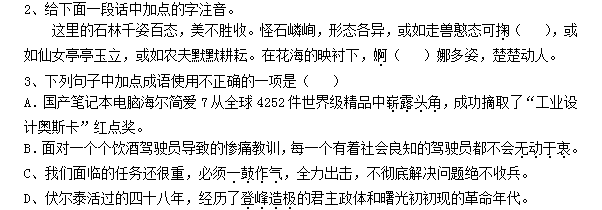 4、下列句子没有语病的一项是（   ）A．从长远看，能否保护古建筑的关键是全民素质的提高。B．经过系统复习，同学们的学习成绩有了明显的提高。C．春日的襄阳，游人如织，好一派热闹繁华啊。D．保护环境的有效措施应该是加大力度宣传，使保护环境的意识深入人心。5、给下列句子排序，最恰当的一项是（   ）①当阳光洒在身上时，它更坚定了心中的信念——要开出：一朵鲜艳的花。②不久，它从泥土里探出了小脑袋，渐渐地，种子变成了嫩芽。③从此，它变得沉默，只有它知道它在努力，它在默默地汲取土壤中的养料。④虽然它经受着黑暗的恐惧，暴雨的侵袭，但是它依然努力地生长着。⑤种子在这块土地上的生活并不那么顺利，周围的各种杂草都嘲笑它，排挤它，认为它只是一粒平凡的种子。A．①⑤②③④  B.①③②⑤④  C.⑤③④②①  D.⑤④②③①6、名著导读。凡尔纳的《海底两万里》得以广为流传，因为他具有社会正义感和____________________。他笔下的_____________就是一个反抗压迫的战士形象。7、古诗文默写。（1）___________________，白云千载空悠悠。《黄鹤楼》（2）_________________，闻道龙标过五溪。《闻王昌龄左迁龙标遥有此寄》（3）《出师表》中最能体现出诸葛亮一片赤胆忠心（临危受命）的名句是：____________________，______________________。（4）漫步唐诗宋词，荡气回肠的千古绝唱让我们的心灵受到震撼：读范仲淹，会品读到“浊酒一杯家万里，_________________”的无奈；读苏轼，会领略到“_________________，西北望，射天狼”的抱负；读李清照，会体验到“物是人非事事休，____________________”的悲凉，读杜甫，会感悟到“安得广厦千万间，________________”的情怀。二、口语交际与综合性学习。8、说话有艺术，会使生活减少摩擦增加美好。、小杨和小李,为了一点小事,两个人在自习课上大声地争吵起来,假如你是班长,你该如何用委婉的语气进行阻止？______________________________________________________________________________________________________________________________________________________________9、九一班准备开展《走上辩论台》综合实践活动，若你是活动的主持者，请你完成下列任务。①请你为辩论赛设计一条主题语。你书写的主题语是：②请你设计一下本次辩论赛的活动步骤。A、主持人宣布辩论规则，活动开始B、_________________________C、_________________________D、主持人宣布比赛结果。③假如该班开展上网利弊之我见的活动，请你设计一下用什么形式组织这次活动？写出两种活动形式来。④该班主持了一场“上网利弊”的辩论会，正反方激烈交锋，其中正方的观点是：初中生上网利大于弊。理由是：网上信息量大，可以学到课堂和书本上，学不到的东西；网上信息质量高，可以向最好的老师学习，可以得到最新的信息；上网自由灵活便，随时可以开机学习；可以与远方的朋友很方便的在网上交流。请你以反方的身份陈述观点和理由。三、阅读理解（一）阅读《酬乐天杨州初逢席上见赠》，完成下列问题。酬乐天杨州初逢席上见赠白居易巴山楚水凄凉地，二十三年弃置身。怀旧空吟闻笛赋，到乡翻似烂柯人。沉舟侧畔千帆过，病树前头万木春。今日听君歌一曲，暂凭杯酒长精神。10、诗中“闻笛赋”的典故表达了作者______________之情；“烂柯人”典故表达了作者________________________。11、整首诗表达了作者怎样的思想感情？_______________________________________________________________________(二)阅读下列【甲】【乙】两段文言文，完成下列问题。[甲] 若夫淫雨霏霏，连月不开，阴风怒号，浊浪排空；日星隐曜，山岳潜形；商旅不行，樯倾楫摧；薄暮冥冥，虎啸猿啼。登斯楼也，则有33去国怀乡，忧谗畏讥，满目萧然，感极而悲者矣。至若春和景明，波澜不惊，上下天光，一碧万顷；沙鸥翔集，锦鳞游泳；岸芷汀兰，郁郁青青。而或长烟一空，皓月千里，浮光跃金，静影沉璧，渔歌互答，此乐何极！登斯楼也，则有心旷神怡，宠辱偕忘，把酒临风，其喜洋洋者矣。嗟夫！予尝求古仁人之心，或异二者之为。何哉？不以物喜，不以己悲；居庙堂之高则忧其民；处江湖之远则忧其君。是进亦忧，退亦忧。然则何时而乐耶？其必曰：“先天下之忧而忧，后天下之乐而乐”乎。噫！微斯人，吾谁与归？[乙] 齐人有好猎者，旷日持久而不得兽，入则羞对其家室，出则愧对其知友，其所以不得之故，乃狗劣也。欲得良狗，人曰：“君宜致力于耕作。”猎者曰：“何为？”人不对。猎者自思，得无欲吾致力于耕作有获而后市良犬乎？于是退而疾耕。疾耕则家富，家富则市得良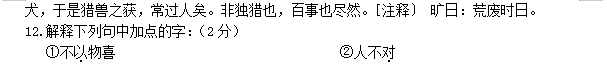 13. 选出下列句中“然”字的意思与其他三句不同的一项（  )A.屋舍俨然       B.满目萧然C.百事也尽然     D.望之蔚然而深秀者，琅玡也14.用现代汉语翻译下面的句子：（2分）（1）先天下之忧而忧，后天下之乐而乐。译文： （2）疾耕则家富，家富则市得良犬，于是猎兽之获，常过人矣。译文：15. 甲文第一段中“感极而悲者”是指哪些人？他们感极而悲的原因是什么？ 16.与范仲淹一样关注国家命运、关注民众疾苦的历史人物很多。请你从下面提供的人物中任选两位，并写出其与此相关的名句。（2 分）杜甫    顾炎武    周恩来答：（三）阅读下面的说明文，完成17-22题。（14分）
　　                          海洋是未来的粮仓①人口剧增，资源短缺，这是当今人类面临的最严重的环境问题之一。显然，能否妥善地解决这一问题，直接关系到人类未来的生死存亡。②资源短缺的表现之一，是可耕土地资源不足，粮食生产的增长赶不上人口的增长。正是出于这样的考虑，许多人纷纷发出警告：地球将无法养活超过100亿的人口。然而，一些乐观的人士反对这种危言耸听的说法。他们认为，虽然陆地上可耕地的开发已近极限，但地球还有广阔的海洋可供开发，大海完全有可能成为人类未来的粮仓。③当然，海洋所能提供给我们的并不是传统意义上的粮食——大米、小麦和玉米等，而是广义的粮食——其他的能够满足人类营养需要的食物。一些海洋学家指出：仅仅是位于近海水域自然生长的海藻，每年的生长量就已相当于目前世界小麦年产量的15倍。如果把这些藻类加工成食品，就可以为人类提供足够的蛋白质。④其实，把藻类作为食品，我们并不陌生。仅以我国沿海来说，人们比较熟悉的可食用藻类就有：褐藻类的海带、裙带菜、羊栖菜、马尾藻；红藻类的紫菜、鹧鸪菜、石花菜；绿藻类的石莼、浒苔等。它们在人工的精心养殖下，产量正在不断翻新。其中仅海带一种，目前年产量就比早先的野生状态提高了2000多倍，可见增产潜力是多么巨大！在国外，人们还培育出一种藻类新品种，据说在1公顷水面上生产的这种藻类，经加工可获得20吨蛋白质、多种维生素以及人体所需的矿物质。这相当于陆地上耕种40公顷土地生产的大豆所能提供的同类营养物。⑤除海藻类，海洋中还有丰富的肉眼看不见的浮游生物。有人做过计算，在不破坏生态平衡的前提下，若能把它们捕捞出来，加工成食品，足可满足300亿人的需要。⑥至于海洋中众多的鱼虾，则更是人们熟悉的食物。尽管近海的鱼虾捕捞已近极限，但我们还可以开辟远洋渔场，发展深海渔业。例如南极的磷虾，每年的产量可高达50亿吨，我们只要捕获其中的1亿—1．5亿吨，就比当今全世界一年的捕鱼量多出1倍以上。何况，在深海和远洋中还有许许多多尚未被我们充分开发利用的海洋生物，其巨大潜力是不言而喻的。⑦综上所述，说大海是人类未来的粮仓，一点也不夸张。17．第②自然段划线句子中的“这样”指代什么？这句话在本段起何作用？（2分）
18．第④自然段使用了分类别等多种说明方法来准确说明事物的特征。其中有一个句子使用了三种说明方法，这个句子是 ，其作用是____________                    （2分）
19．第⑥自然段划线句子，结合第④自然段“可见增产潜力是多么巨大！ ”的意思，似乎需要增加一个词，其表意更准确些，这个词应该是__________
20．下列表述不正确的一项是（  ）（ 3分）A、文章的④—⑥自然段，具体地说明了未来粮仓的粮食——海藻、浮游生物及鱼虾等。B、这是一篇浅显的事理说明文，阐释了海洋能成为未来粮仓的主要原因及结果。C、文章的语言浅显明白，通俗易懂，适合于初中生阅读理解，这也是文章的语言特色之一。D、文章的标题是一个比喻的说法，形象生动，便于理解。（2分）
21.本文说明的主要内容是什么？2分
　22．结合文章内容，请就保护海洋的重要性简要谈谈你的认识.（2分）（四）阅读下面选文，回答23-27题。（12分）
　　                        给最爱的他们安全感
　　                              沈奇岚
　　①每个孩子都被父母指责过不懂事，那句“都是为了你好”听过千遍万遍，“知道，知道，我都知道”也答了千遍万遍。为什么这样的事情一直在发生？
　　②我们的父母有个有趣的标准，听话的就是好孩子，不听话的就是坏孩子。换言之，就是停留在父母框架里的就是父母喜欢的孩子；任何突破框架的企图都是叛逆、不听话、不懂事甚至不孝顺。
　　③你想自己做决定，想过自己的人生。但是，在父母的框架里，你常常碰壁。他们希望你留在那个框架里面，因为他们怕你出去了会不安全。
　　④当我们还是小孩子的时候，父母的框架都是保护性的，“不要和陌生人说话”、“饭前要洗手”、“听老师的话”，等等。那是他们的人生经验，他们用自己对世界的认识来为我们筑起保护墙。但是任何框架都可能陷入一种惯性。他们习惯了这种保护你的方式，却还没有习惯你已经长大，世界已经发生巨大的变化。你想要空间，不得不和这个框架发生冲突。你没办法责怪他们，他们的框架都是出于爱。你在他们的框架之内，他们才觉得你是安全的，他们才有安全感。
　　⑤很多年以后，你会发现，父母对我们人生的横加干涉，无非是怕我们做了糟糕的选择--他们心里没有安全感，对框架之外的世界没有信心。
　　⑥如果你希望父母尊重你的选择，你必须要给他们安全感--你能对自己的选择负责。可以从小事做起，甚至从妥协做起。独立从来不是别人给的，而是自己用脚踏实地的行为挣来的。让父母有安全感有两条路，一条是最方便的听话之路，父母要求你做什么就做什么。这条路在你长大之后会越来越难走，你会分不清楚“他们想要什么”和“你想要什么”。
　　⑦一条就是有些难度的独立之路，你要比他们更强大。这句话的意思不是你要通过压倒他们来达到强大，而是你要通过理解他们和保护他们变得更强大，强大到他们能够意识到你能照顾好自己了，甚至能照顾他们了。不要等他们老了，你才觉得该照顾他们了。说到这里，你会不会笑--给父母安全感？
　　⑧真的，试试从这个角度去理解你们的关系，就会明白许多的冲突并不是他们不尊重你，而是他们没有安全感，他们不知道你已经长大。他们的横加干涉可能是一种过度的担心，是一种婉转但是失败的爱的表达。
　　⑨坦白地说，期待父母因为你而有所改变，恐怕是种奢望。所以你要更努力，试着去理解自己的父母，理解他们的怕与爱，理解他们的局限、他们的爱好、他们的愿望。
　　⑩其实当父母是世间最辛苦的工作，为了保护他们的孩子，哪怕自己碰得鼻青脸肿也要努力强大。他们为你提供了那么长久的爱和安全感，现在，轮到你了。长大吧！
23．本文的中心论点是什么？（2分）
24．本文所说的“父母框架”是指什么？（2分）
25．第②段画线句子主要运用了什么论证方法？有何作用？（3分）
26．作者认为，要给父母以安全感，必须理解他们。我们应该怎样理解父母呢？请用文中的原话回答。（2分）
27．文章说，让父母有安全感有两条路可走。你赞成走哪条路？说说你的理由。（3分）四、写作与表达28、请从下列题目中任选一题作文。题目一：请以“感受成功”为话题，写一篇不少于600字的文章，题目自拟。题目二：请以“细品_________的美丽”为题，写一篇文章。